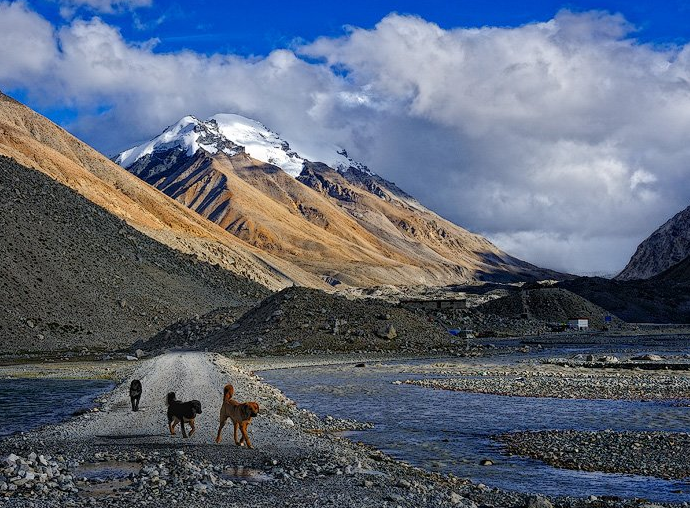 МЕЖДУНАРОДНАЯ ВЫСТАВКА СОБАК ВСЕХ ПОРОД (CACIB-FCI)ГОСПОДИН ВЕЛИКИЙ НОВГОРОД-2015илиНа посиделки к маме ЛиззиЯ на даче отдыхала, Без забот и без хлопот,Дел всегда невпроворот:Белок по утрам гоняла,Днём среди цветов резвилась - Их на клумбах очень много,В них дремала я немногоИра на меня сердилась…Вечером бежала в грядки,Где морковь произрастает,Туда птицы прилетают,С ними я играла в прятки.Дело было летним днём,Нет, скорее было утро, Вдруг, с истоков Брахмапутры,К нам приехал почтальон.Моя тибетская родняДавала много поручений,Прислала гору поздравлений,Узнав, что к маме еду я.Во-первых, «Юрмису Фиделю»Привет родня из Лхасо шлёт,Три Интерчемпиона в год!!! – Горд весь Тибет роднёй своею!Марине, Юре, дочке АнеЗа Лиззи и её детей,За праздник для компании всейПодарки эти передали!А Клёпа просто молодчина:Внучат недавно завела,Сама щеночков родила,И Интера ещё закрыла!А о сестре моей МилашеРодня с Тибета говорит:«Она – любого покорит,Она – звезда всей тройни вашей!»Прислали мне подарки тоже,Но написала мне родня,Что хулиганить так нельзя,Что так себя вести негоже:Что плохо белок обижать,Обои рвать, на стол стремиться,Что, мол, пора остепениться…Мне стыдно всё перечислять…Секрет твоих побед сказали,Что повезло тебе с семьёй,Что грумер у тебя такой,Что папа с мамой гены дали.Сказали мне тибетцы наши,Что в ринге, как сапсан, летать,Так гордо голову держать, - Работа и заслуга Саши.Сама не знаю, что со мною,Люблю я всех в своей семье,Но что-то щёлкнет в голове – И я опять грызу обои!Короче, это всё не важно,Вот Хип проделал длинный путь,Чтоб в щёчку мамочку лизнуть.Он – путешественник отважный!У Шунечки с Шико дебют,Гордится Клёпа малышами,В Тибете мудрецы сказали:«Победы их и счастье ждут!»А во-вторых, «Голди Аншуле» - 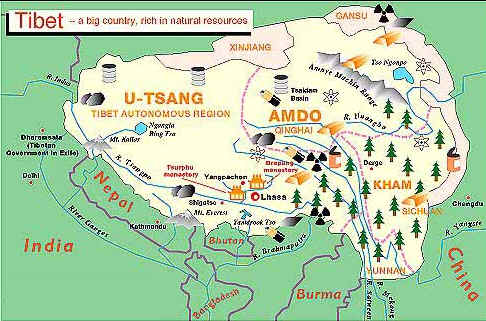 Питомник тоже всем знаком,Тибетцев в нем – ну полон дом,Там есть, кого пасти Лауре.Там шесть помётов малышей – Щенки один другого краше.Особое спасибо Саше За фотографии детей!Там Гера, Джерри, Ника, Саня…Там Лучик Солнечный. ОнаДетей отправила сюда - Балу и Белла нынче с нами.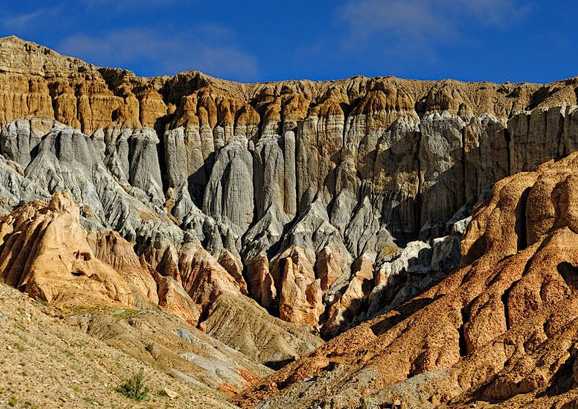 Еще там есть Фотомодель,Но выставки не посещает,Она в машине разъезжает.Тибет прислал подарок ей.Ну, а семейное гнездоТам Варя вьёт и охраняет,Детишек в гости собирает,Где им уютно и тепло.В-третьих, питомнику «Фестрайт» - Где появилась крошка БонаУ Хайди – суперчемпиона,Попробуй тут не выступать!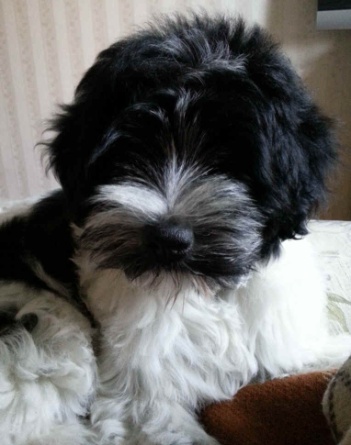 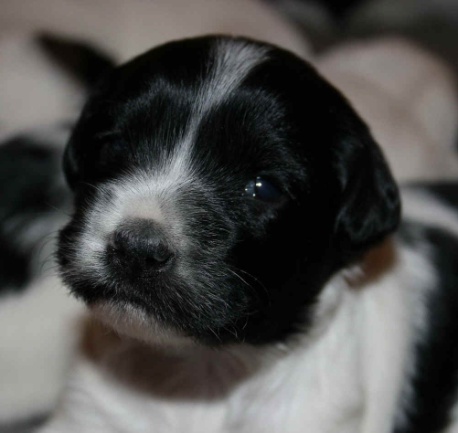 Увидев на УЗИ её,Папаша Пампкин в ИнтернетеНашёл все выставки на свете,Чтоб предъявлять на них дитё.Попробуй пропустить дог шоу,Попробуй ринг просачковать,Да, не придётся отдыхатьКоль папа с мамой чемпионы!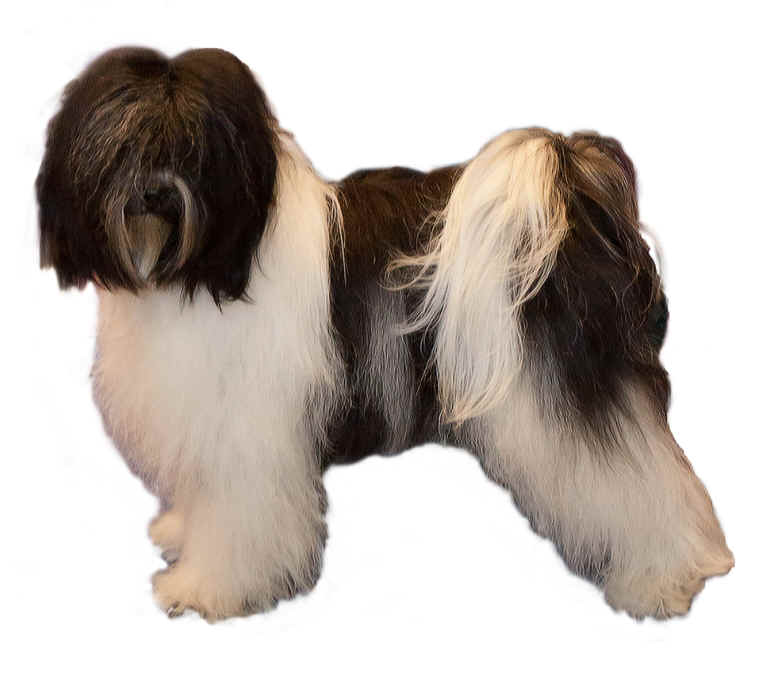 Ну все, подарки раздала,Скорее к белочкам, на волю,Или домой, к моим обоям – Ещё не все отодрала!По поручению тибетцев из Тибета Ваша Пуся22 августа 2015 года